CPD Council of/for ____________________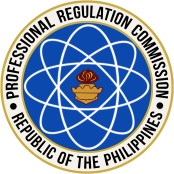 Professional Regulation CommissionAPPLICATION FOR CREDITING OF SELF DIRECTED  AND/OR LIFELONG LEARNINGPart I. Personal InformationPart I. Personal InformationPart I. Personal InformationPart I. Personal InformationName:Name:Name:Name:Profession:Profession:License No.:License No.:Date Issued:Date Issued:Valid Until:Valid Until:Residence Address:Residence Address:Residence Address:Residence Address:Telephone No.:Telephone No.:Fax No.:Fax No.:Cellphone No.:Cellphone No.:E-mail Address:E-mail Address:Company Name (if employed):Company Name (if employed):Position:Position:Company Address:Company Address:Telephone no.:Telephone no.:Self-Directed and/or Lifelong Learning:Self-Directed and/or Lifelong Learning:Self-Directed and/or Lifelong Learning:Self-Directed and/or Lifelong Learning:Invention / PatentOnline TrainingPost-Graduate StudiesSeminars / Technical Sessions / ConferenceAuthorshipCompany sponsored training programsDiploma ProgramProfessorial ChairOthers __________Part II. Acknowledgment and ConformePart II. Acknowledgment and ConformePart II. Acknowledgment and ConformePart II. Acknowledgment and ConformeI HEREBY CERTIFY that the above information written by me are true and correct to the best of my knowledge and belief. I further authorize PRC and other agencies to investigate the authenticity of all the documents presented.I agree to the PRC Privacy Notice and give my consent to the collection and processing of my personal data in accordance thereto._____________________________Signature Over Printed Name_____________________________Position_____________________________DateI HEREBY CERTIFY that the above information written by me are true and correct to the best of my knowledge and belief. I further authorize PRC and other agencies to investigate the authenticity of all the documents presented.I agree to the PRC Privacy Notice and give my consent to the collection and processing of my personal data in accordance thereto._____________________________Signature Over Printed Name_____________________________Position_____________________________DateI HEREBY CERTIFY that the above information written by me are true and correct to the best of my knowledge and belief. I further authorize PRC and other agencies to investigate the authenticity of all the documents presented.I agree to the PRC Privacy Notice and give my consent to the collection and processing of my personal data in accordance thereto._____________________________Signature Over Printed Name_____________________________Position_____________________________DateI HEREBY CERTIFY that the above information written by me are true and correct to the best of my knowledge and belief. I further authorize PRC and other agencies to investigate the authenticity of all the documents presented.I agree to the PRC Privacy Notice and give my consent to the collection and processing of my personal data in accordance thereto._____________________________Signature Over Printed Name_____________________________Position_____________________________DatePart III. Action TakenPart III. Action TakenPart III. Action TakenPart III. Action TakenRegulation Division:Processed by : _______________Date	         : _______________Regulation Division:Processed by : _______________Date	         : _______________Cash Division:Amount	         : ______________O.R.No./Date : ______________Issued by       : ______________Cash Division:Amount	         : ______________O.R.No./Date : ______________Issued by       : ______________Reviewed by:_____________________________________________Chief, Regulation DivisionReviewed by:_____________________________________________Chief, Regulation DivisionReviewed by:_____________________________________________Chief, Regulation DivisionReviewed by:_____________________________________________Chief, Regulation DivisionACTION TAKEN BY THE CPD COUNCIL                                             Approved	                                Credit Units Granted: _______________                                             Disapproved                                             Deferred pending compliance ______________________________________                                             ____________________________________________________________________________________________Chairperson                 _____________________________				_____________________________                        Member							          MemberDate____________________ACTION TAKEN BY THE CPD COUNCIL                                             Approved	                                Credit Units Granted: _______________                                             Disapproved                                             Deferred pending compliance ______________________________________                                             ____________________________________________________________________________________________Chairperson                 _____________________________				_____________________________                        Member							          MemberDate____________________ACTION TAKEN BY THE CPD COUNCIL                                             Approved	                                Credit Units Granted: _______________                                             Disapproved                                             Deferred pending compliance ______________________________________                                             ____________________________________________________________________________________________Chairperson                 _____________________________				_____________________________                        Member							          MemberDate____________________ACTION TAKEN BY THE CPD COUNCIL                                             Approved	                                Credit Units Granted: _______________                                             Disapproved                                             Deferred pending compliance ______________________________________                                             ____________________________________________________________________________________________Chairperson                 _____________________________				_____________________________                        Member							          MemberDate____________________PROCEDURE FOR CREDITING OF SELF-DIRECTED AND/OR LIFELONG LEARNING Step 1.  Secure Application Form at Regulation Division of any of the PRC Regional Offices, or download at               PRC website (www.prc.gov.ph).Step 2.  Fill-out Application Form and comply the required documents. (Please provide one (1) set for              receiving copy)Step 3.  Proceed to Regulation Division of any of the PRC Regional Offices for evaluation and assessment.Step 4.  Pay prescribed fee (in cash, Postal Money Order, Manager’s Check, Bank Draft payable to               Professional Regulation Commission) of One Thousand Pesos (P 1,000.00).Step 5.  Submit Application Form with attached supporting documents and photocopy of official receipt to              Regulation Division of any of the PRC Regional Offices.Step 6.  Verify your application after 60 days from time of submission at CPD Division by calling telephone               number 810-84-15 (PRC-PICC), or email at prc.cpdsecretariat@gmail.comCHECKLIST OF REQUIREMENTSSUPPORTING DOCUMENTS(comply only the document/s that is/are required to the application)[     ]	Original and Photocopy of Certificate of Attendance[     ]	Program of Activities[     ]	Diploma / TOR /Certificate of Completion, etc.[     ]	Certificate of Patent[     ]	Copy of published material/book[     ]	Certificate of Entitlement /Appointment as Professorial Chair[     ]     Others that may be required by the CPD CouncilAdditional Requirements:[     ]   Short brown envelope for the Certificate of Accreditation[     ]   Two (2) sets of metered documentary stamps worth Twenty-Five Pesos (P25.00) each to be affixed to           the Certificate of Accreditation. (Available at PRC Customer Service and PRC Regional Offices)[     ]   Soft copy of the Application including supporting attachments in PDF format saved in CD.[     ]   Pre-paid pouch (preferably from Philpost) for applications filed in Regional Offices only.Note:Application for CPD Credit units of Master’s degree or its equivalent and Doctoral degree or its equivalent shall be filled not later than five (5) years from completion of the said degrees.Representative/s filing application/s for accreditation and claiming the Certificate of Accreditation in behalf of the applicant must present a letter of authorization and valid identification cards of both the authorized signatory and the representative.The period for processing the application is 60 days.If additional requirement/s is/are needed, a period of 15 days is given to submit the same. Failure to comply within the period shall be construed as abandonment of application and the prescribed fee shall be forfeited in favor of the government.